FCDC Monthly Meeting Minutes for 6/21/2022 (DRAFT, Ogilvie)Max called the Meeting called to order.Officer Reports:Chair – See comments below.Vice Chair – See comments below.Treasurer (Financial Report): Melissa gave her report, we have positive balances; we will likely be shifting some funds from the Non-Federal to the Federal account, given we are now in a Federal election cycle.  This is permitted by the rules.  Melissa also reviewed some significant expenses this past month, including donation to Wexton Campaign, advertising, VA Dems annual membership, and postage.Secretary - Nigel presented the Minutes from the 5/17 Meeting for adoption; these were voted as finalized and will be posted to the website.Candidate Time: Christopher Stearns, Deputy Field Organizer for Jennifer Wexton Campaign: Christopher discussed the opening of canvassing in Fauquier, the coming availability of yard signs, and thanks to Suzanne Nadeau for her work.  Also the campaign is opening text banking in June, so that is another important volunteer opportunity.  If we have questions, we can contact Christopher at: (540) 532-3067 and chris@jenniferwexton.com.  Also please use these websites below to volunteer for canvassing and other events for Jennifer, and to follow developments in the campaign:https://www.mobilize.us/wextonforcongress/event/471286 https://www.mobilize.us/wextonforcongress New Member:  Nigel introduced new member Harrison Premen, votes in Scott/New Baltimore precinct, nominated by Virginia Jackson and Harrison was voted in.Richardson event for Wexton:   (Max) 26 may at Richardsons, nearly 100 persons, we raised nearly $60k, and the Wexton Campaign reported it was the largest event for the campaign to date.FCDC funding outreach:  (Max)  We are sending out 2nd fundraising letter by 4 july; one per month; this will focus consider giving up one dinner per month for FCDC.Vice Chair Report (Suzanne): Have canvassed Courthouse turf, shifting to Warrenton turf.  Falcons for Change, Fauquier High School: Led by one active student and she networks with students who are out for the summer.Recruited 3 young persons to help: attended town council, volunteered for Juneteenth, have signed up. Juneteenth Celebration:  Saturday, June 18th, Warrenton Main St. was a fabulously successful event: Mayor said was the best event ever in downtown Warrenton, and they want to continue.  Thanks to the volunteers we were fully staffed.  Plenty of traffic at the FCDC booth, we handed out lots of information about the new 10th District and Jennifer Wexton.Lots of opportunities to canvass for Jennifer from now to election day!  Sign up!Signs: (Irv) Working with David on coordinating purchase of signs within the 10th CD on signs.  David working with other counties to organize a group purchase; there have been delays in getting commitments.  Zachary Pruckowski (zach@10thcdvadems.us) commented that part of the delay was getting signs purchase details from Wexton campaign, but those are now coming in.  Redistricting Means We Need 4 More Precinct Captains:  Due to redistricting there are 4 additional precincts in Fauquier County – in Remington, Hopewell (near The Plains) and 2 in Remington.. Therefore, we need 4 more precinct captains – a great opportunity to get to know your community even more closely.Warrenton Town Council:   (Max)  We tried to get candidates to run but have not been successful.   Next cycle we need to start earlier.  Goal is not to field Dems because most local office holders run as Independents.  Rather, goal is to recruit qualified, honest, committed public servants.10th CD Fundraiser (Whitney): Old Bust Head Brewery, July 24.  Wants a good turnout for our county to show Jennifer we are excited!Postcards for Fauquier (Kim):  60 persons have volunteered.  All our cards and target addresses will be covered.  This is Round 1; later in the fall we will have Round 2 for GOTV.  If you want to write postcards for Round 1 or 2 or both, contact Kim at postcards.fauquier@gmail.com .Upcoming 10th CD Fundraiser (Whitney):  Will be on 24 July, 2pm, at Old Busthead.  Jennifer Wexton promises to come.  Will circulate a flyer to share with other 10th CD committees.Veterans for Wexton:  (Max) Tanya James will lead this from Prince William County – she is both Chair of the Prince William Dems and a retired Marine.  FCDC members Carol Scott and Max will help on this.Back to live meetings for FCDC Monthly meetings, or keep Zoom or try hybrid?  Several spoke in favor of keeping Zoom due to Covid risk, environmental impact of driving to meetings, plus gives flexibility to attend regardless of their geographic location of where we are on meeting night.  One member spoke for hybrid.  Irv suggested we look for an open-air pavilion (Northern Fauquier Park, Rady Park are examples), but also observed how easy Zoom is for him.  Irv questioned why more members don’t attend FCDC meetings via Zoom, given how easy it is.  Others mentioned that bandwidth problems make Zooms difficult for many members in rural areas, which forces them to join by phone only, but also noted Covid risk remains high and thus they are not in favor of in-person meetings.  Harrison offered to provide tech support if we elect to experiment with a hybrid option.Update on 10th CD:  [Zachary Pruckowski (zach@10thcdvadems.us)]  At today’s primaries in Manassas, he trained volunteers on Voter Protection.  In 2023 we move to 2 Republicans and 1 Dem in each county election commission so important that we watch for appropriate voter protection is observed.  Also, a 10th CD Executive Director will be named soon.FCDC in The Plains: (Max)  Update on FCDC building in The Plains: We will terminate this presence as our free lease expires.  Melissa gave a shout out to Virginia for providing such nice furnishings for that office!Great button!:  Found by Kim and publicized by Bob: see image below and URL.  Small ones are $3 and large ones are $5: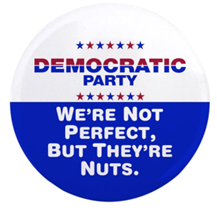 https://www.cafepress.com/+democrats_were_not_perfect_but_theyre_nuts_22,1023266032   July 4 ZwickNic: Bob announced this is on with this tradition, now in its 18th year.  Folks will bring pot luck.  Will send around a notice to the membership. Data Mining Team: Update from Larry and Susan.  Described how our county’s data can help improve Dem voting and turnout.  Broke into small groups after the meeting to brainstorm on this subject.  Looking for others interested in this field.  Larry and Susan distributed and went through this very excellent slide deck:Larry Jackson:	If you want to share brainstorming ideas with us, please email me at:  ljjfauquierdems@gmail.com.  Larry also mentioned ideas for FCDC events in the future: Pop up rallies, Lunches for first responders, Adopt a highway or highway cleanup.Meeting adjourned!